INVITATION22 mars 202418ème Journée Université–IndustrieOrganisée par la Section Bourgogne–Franche-Comté de la Société Chimique de France22 mars 2024Université de Franche-Comté – UFR Sciences et TechniquesAmphithéâtre B16 Route de Gray25 000 BesançonAccès:http://sciences.univ-fcomte.fr/pages/fr/menu3796/etudes-et-scolarite/infos-pratiques/plans-15171.htmlLa Section régionale Bourgogne–Franche-Comté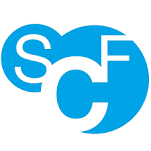 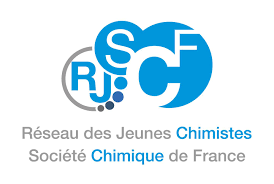 de la Société Chimique de France vous convie à sa18ème Journée Université–IndustrieVendredi 22 mars 2024Université de Franche-Comté, UFR Sciences et Techniques – Amphithéâtre B16 Route de Gray, 25000 Besançon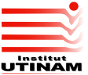 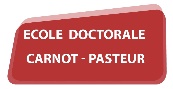 Journée ouverte à tous avec inscription obligatoire (bulletin d'inscription à renvoyer avant le 15 mars 2024 par courriel à jerome.husson@univ-fcomte.fr). Les participants souhaitant déjeuner avec les conférenciers sont priés d'acquitter la somme de 25 € par chèque bancaire, espèces ou virement.8h30 – 9h00Accueil des participants/enregistrement9h00 – 9h10Mots de bienvenue & présentation de la SCF9h10 – 9h40Voyage à travers la chimie computationnelle et la modélisation moléculaire : des applications biologiques à la science des matériaux.Laura LE BRAS – Laboratoire Chrono-Environnement, Université de Franche-Comté, Besançon9h40 – 10h10Enjeux et perspectives pour une chimie industrielle éco-responsable.Vivien HENRYON – Société Activation, Lyon10h10 – 10h40Pause café10h40 – 11h10Complexes métalliques d’aluminium et zinc pour polymérisation par ouverture du cycle du lactide. Raluca MALACEA KABBARA – ICMUB, Université de Bourgogne, Dijon11h10 – 11h40Titre à venirAlexandre JEANNEROT – Société Électrolyse Abbaye d’Acey, Vitreux11h40 – 12h10Synthèse d'urées non symétriques marquées par chimie en flux continu à partir de [13C]CO2.Alexandre LABICHE – CEA Saclay, Institut UTINAM, Besançon12h10 – 14h00Déjeuner14h00 – 14h30Fonctionnalisation du MOF PCN-222 par le greffage de corroles de cobalt pour la détection sélective de monoxyde de carbone.Laurie ANDRÉ – ICMUB, Université de Bourgogne, Dijon14h30 – 15h00Valorisation du marc de café par eco-extraction : un nouvel or brun pour l'industrie ?Alexandre VANDEPONSEELE – Société Mane, Le Bar-sur-Loup15h00 – 15h30A conductometric sensor based on electropolymerized pyrrole-tailed ionic liquids for acetone detection.Hamdi BEN HALIMA – Institut UTINAM, Université de Franche-Comté, Besançon15h30 – 16h00Pause café16h00 – 16h30Titre à venirFoad NAIMI – Société Sintermat16h30 – 17h00Faire de la métallurgie avec des poudres.Maria-Rosa ARDIGO-BESNARD – ICB,  Université de Bourgogne, Dijon17h00 – 17h10Allocutions finales